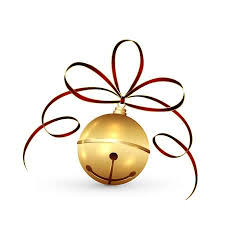 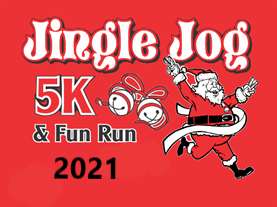 Free Jingle Bells & T-shirts forParticipantsDecember 11, 2021Sam Smith Park~ Cartersville Soccer Complex            8:00am	 Race Day Registration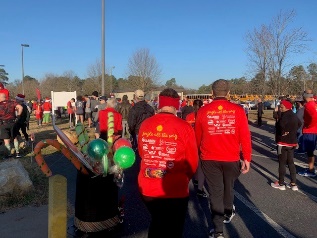 		9:00am	5K – chipped timing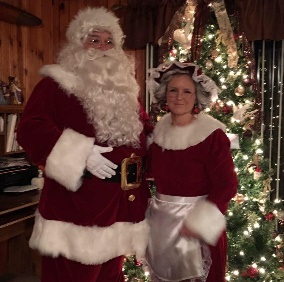 		9:45am	Holiday Hustle~ 1mile Run/Walk		10:00am	“Dasher Dash” (5 and under free)		10:15am	Awards Ceremony 				(Overall winners & all age groups)             Meet Mr. & Mrs. Claus5K: $25 Pre-registration until December 1st                                                            $35 Race DayHoliday Hustle Fun Run/Walk $15 Pre-registration until December 1st                  $25 Race DayRegister & Pay online- www.wire2wirerunning.com/race-calendar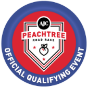 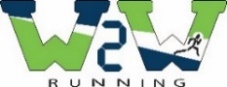 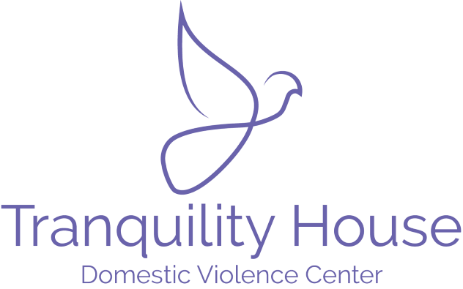 